		          International Network in Philosophy of Religion (INPR)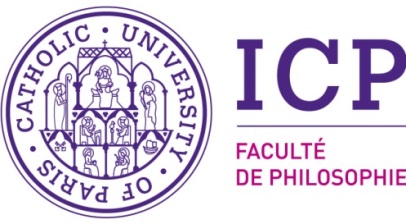 « Immanence et transcendance »(Institut catholique de Paris, 21-25 Juin 2017)[Séminaire international des jeunes chercheurs]Mercredi 21 Juin 2017 : Transcendance et Révélation[19 rue d’Assas, Bat. B, 4ème étage, salle des conseils n° 1]Modérateur : Tom Carlson 13h30 : Accueil (café)14h : Ouverture : le projet commun de l’INPR (E. Falque)14h30-15h30: Jean-Luc Marion (de l’Académie française) : « Penser d’ailleurs »15h30-16h30 : Kevin Hart (University of Virginia) :« Contemplation and Fascination »16h30-16h45 : Pause16h45-17h30 : Stefano Bancalari (Université La Sapienza, Rome I)« Les niveaux de la transcendance et la phénoménologie de la religion »17h30-18h15 : Robyn Horner (ACU, Melbourne)« The Problem with Revelation »18h15-19h : Karl Hefty  (Saint Paul University, Ottawa, Canada)« ‘Donation d’en haut’ : le je peux et ses limites » 19h : Cocktail BuffetFête de la musiqueJeudi 22 Juin 2017 [ISP, 3 rue de l’Abbaye, 6ème étage (salle 604) derrière l’Eglise saint Germain des Prés]Matinée : Radicale immanenceModérateur : Jeff Kosky9h-10h : Emmanuel Falque (Institut catholique de Paris)« Hors phénomène »10h-10h45 : Brian Becker (Lesley University / Boston College) « From Psychoanalysis to Metamorphosis: The Lacanian Limits of Zizek’s Theology »10h45-11h : Pause11h-11h45 : William Woody (Holy Cross, Massachusetts)« Overriding Immanence, Originary Dependence: Phenomenologies of the Sick Body »11h45-12h30: Francesco Tommasi (Université La Sapienza, Rome I)« Transcendance et corps. Pour une théologie de l´en deçà »Déjeuner BuffetAprès-midi : Auprès du mondeModérateur : Camille Riquier 14h-15h : Renaud Barbaras (Université Paris I Sorbonne)« L’intimité au monde »15h-15h45 : Carla Canullo (Université de Macerata, Italie)« La spirale infinie. Repenser l'immanence transcendante »15h45-16h30 : Brian Treanor (Loyola Marymount University, Los Angeles)« Another World… Inside this one : Wilderness, Eternity, and American Continental Philosophy »16h30-16h45 : pause16h45-17h30 : Gregory Floyd (Seton Hall, New Jersey)« Bursting the Bounds of Reason? Models of Transcendence and Immanence » 17h30-18h15 : Julia Reed (Harvard University)« Taceo ergo sum: haptic immanence from Aristotle to Derrida »18h15-19h : Bradley Onishi (Rhodes College, Memphis).« Au-delà la transcendance du Dasein: à l'intersection du monde et la révélation avant le tournant théologique »Diner restaurant (intervenants)Vendredi 23 Juin 2017 [19 rue d’Assas, Bat. B, 4ème étage, salle des conseils n° 1]Matinée : HerméneutiqueModérateur : Kevin Hart9h-10h : Jérôme de Gramont (Institut catholique de Paris)« Marges de la phénoménologie : en dialogue avec E. Lévinas »10h-10h45 : Scott Davidson (Oklahoma City University) « A Radical Immanence in Ricoeur's Le Volontaire et L'involontaire » 10h45-11h : Pause11h-11h45 : Gonçalo Marcelo (Université de Coimbra / Université catholique de Porto)« Immanence et transcendance dans l'herméneutique de P. Ricoeur »11h45-12h 30 : Tamsin Jones (Harvard University)« Responsible Subjects: On the Ability to Respond to Transcendence »Déjeuner chez le Recteur (intervenants)Après-midi : GénéalogieModérateur : Stefano Bancalari14h-15h : Tom Carlson (UCSB, California, Santa Barbara). « Immanence et apophase: au cœur de la pensée chez Emerson et Nietzsche »15h-15h45 : David Newheiser (ACU, Melbourne) « Self-critique, Politics, and the Sacred »15h45-16h30 : Adam Wells (Emory and Henry College, Virginia)« Between Transcendence and Immanence: Husserl and Ibn 'Arabi on the Imagination »16h30-16h45 : pause16h45-17h30 : Tarek Dika (University of Notre Dame) « Heidegger on the ‘Finitude’ of Being » 17h30-18h15 : Jeff Kosky (Washington and Lee University)« Transcendence of the Everyday : Henry David Thoreau »18h15-19h : Peter Fritz (Holy Cross, Massachusetts)« Alethic and Apocalyptic Logics in Karl Rahner »Soirée libreSamedi 24 Juin : Poétique et Liturgie [19 rue d’Assas, Bat. B, 4ème étage, salle des conseils n° 1]Modératrice : Carla Canullo9h-9h45 : Markus Kneer (Padenborn, Allemagne)« Une lecture phénoménologique des dialogues interreligieux : Transcription, description, apparition ? »9h45-10h30 : Bruce Benson (Loyola Marymount University, Los Angeles)« The Liturgical Basis of Religion »10h30-11h15 : Christina Gschwandtner (Fordham University, NY)« L'invisible dans le visible : Phénoménologie et liturgie » 11h15-11h30 : pause11h30-12h30 : Richard Kearney (Boston College) « Théopoétique de la Trinité »12h30-13h30 : Clôture - débat (avenir de l’INPR)13h30 : Cocktail - BuffetAprès-midi libre19h30 : Diner-buffet à Meudon Famille Falque (parents) : 3, rue Bussière, 92190 Meudon Bellevue [10mn de Montparnasse en train : gare Meudon Bellevue direction Versailles Chantiers (puis 10mn à pieds)]Dimanche 25 Juin : Visite du château de Versailles (messe, pique-nique, visite du château et du parc)Participants (sur invitation [doctorants ou jeunes docteurs]) :  Kyle Kavanaugh (ICP / Boston College), Stephanie Rumpza (Boston College), Luke McCraken (Washington and Lee University), Hannah Venable  (University of Dallas), Taylor Knight (Oxford University), Murray Littlejohn (Boston College), Jacob Benjamin (Université de Leuven), Romilo Knezevitz (Oxford University), David Goodmann (Boston College)Joao Costa (Université de Porto), Manuel Porcel (Université pontificale de Salamanque), Vincent Piro (Trento), Chiara Pesaresi (Macerata), Francesca Peruzzoti (Modene), Lorenza Bottacin Cantoni (Padoue), Mikko Sammalkivi (Helsinki), Pablo Irizar (KU Leuven / Angelicum Rome)John Manoussakis (Holy Cross, Massachusetts) [« Of the Chiasmus of Flesh and Sense in Nicaea II »] : texte de la conférence joint au dossier. Avec des doctorants et professeurs de l’Institut catholique de Paris. Pour tout contact : Secrétariat de la Faculté de philosophie de l’Institut catholique de Paris : Mme Valérie Delobel : + 33 1 44 39 52 64 [philosophie@icp.fr]Emmanuel Falque : + 33 6 60 17 31 84 [efalque@orange.fr]